Порядок расчета стоимости типовых и нетиповых услуг ЦКП «Промышленные биотехнологии»
В стоимость разовой типовой и не типовой услуги складывается из следующих составляющих:стоимость расходных материалов: рассчитывается исходя из закупочных цен на момент покупки;стоимость, вносимую на амортизацию оборудования:СТу = Т1*С1 + Т2*С2 + …. + Tn*Сn
где:
СТу – стоимость, вносимая на амортизацию, руб.
Т1 – время работы конкретного прибора, в часах;
С1 – себестоимость работы прибора, руб. в час;
Tn - время работы конкретного N прибора, в часах;
Сn - себестоимость работы N прибора, руб. в час;
стоимость работы оператора на оборудовании: рассчитывается исходя из заработной платы оператора исходя из его квалификации и количества затраченных часов на выполнение услуги;стоимость транспортных услуг, в том числе курьерских;стоимость услуг соисполнителей (при их наличии) – исходя из протокола согласования цены на услуги соисполнителя;стоимость разработки методов и пр. (для нетиповых услуг); расходы на общехозяйственные нужды;налоги в соответствии с законодательством РФ.The procedure for calculating the cost of typical and untypical services
SAEC "Industrial biotechnology"
The cost of a single typical and untypical services consists of the following
components:
1. the cost of consumable materials is calculated on the basis of purchase prices for
the time of purchase;
2. the cost submitted for depreciation of equipment:
 = * + * + .... + *
where:
 – the cost submitted for depreciation of equipment, RUB.
 – time of a particular device, in hours;
 – the cost of operation of the device, RUB. in hour;
 - time of  N of the device, in hours;
 - cost of the work N of the device, RUB. in hour;
3. the cost of the operator equipment is calculated on the basis of the wages
Board operator based on his skills and spent time on
the performance of the service;
4. the cost of transport services, including a courier;
5. the cost of services of co-executor (if any) is based on the protocol
agreeing prices for services co-executor;
6. the cost of developing the methods, etc. (for untypical services);
7. costs for business expenses;
8. taxes in accordance with the legislation of the Russian Federation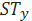 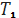 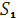 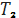 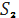 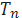 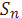 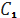 